KLASA:       602-01/23-09/6                                                                                                                                             URBROJ:     2181-1-277-23-1                                              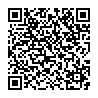 POZIV na predstavljanje ponuda u OŠ SPINUT za javni poziv 8.a,b,c/2023. objavljen na elektroničkim stranicama OŠ SPINUT, SplitU OŠ Spinut održat će se roditeljski sastanak učenika 8.a,b,c u ponedjeljak,  6.ožujka  2023. god. u 17,00 sati u školskoj zbornici zbog predstavljanja agencija i odabira jedne od ponuda.Predstavnici agencija predstavit će svoje ponude roditeljima kratkom prezentacijom ovim redom:Eklata Travel Agency		              17,00 satiEridan d.o.o 				  17,15 satiF-tours  d.o.o				  17,30 satiVuckovic Travel Collections d.o.o	  17,45 sati	U 18,00 sati roditelji će odabrati ponudu, javnim glasovanjem.28.02.2023.Povjerenstvo